Применение инструмента 5СКлючевые принципы системы 5С:Сортировка, удаление ненужного.Соблюдение порядка, самоорганизация, определение для каждой вещи своего места.Соблюдение чистоты, систематическая уборка.Стандартизация процессов, операций.Совершенствование порядка и дисциплина.Как показывает практика, процесс внедрения системы 5С во всех кабинетах идет параллельно с картированием потоков.Начните внедрение системы 5С с проведения генеральной уборки. Это позволит быстро освободиться от значительной части грязи, мусора, ненужных документов, «черновиков» и пр.Шаг 1: сортировкаЗадача: классификация предметов по степени их необходимости на рабочих местах.Все предметы в рабочей зоне делятся на 3 категории в зависимости от частоты их использования: ненужные, не нужные срочно и нужные. В зависимости от частоты использования предмета принимается решение о необходимости его хранения.В сортировке предметов помогут стикеры 3-х цветов:красный - ненужные предметы;желтый - не нужные срочно;зеленый - нужные.Организуйте «зону карантина», «зону «красных ярлыков» - это временное место хранения ненужных предметов, ожидающих решения о целесообразности их нахождения на территории рабочего места, обозначенное цветовой маркировкой красного цвета.Определите частоту использования тех или иных предметов и по этому принципу развесьте цветные стикеры.Например, высокая частота использования: используется один раз в неделю, используется ежедневно.Средняя частота использования: использовался только один раз в течение последних 2 - 3 месяцев, используется более одного раза в месяц.Низкая - использовался только один раз в течение последних 3 -12 месяцев.Шаг 2: соблюдение порядкаЗадача: стандартизировать работу, то есть рационально разместить предметы, чтобы обеспечить надежный и безопасный доступ к ним сотрудников кабинета.Рациональное расположение предусматривает применение средств визуального управления для информирования о местонахождении предметов.Шаг 3: содержание в чистотеЗадача: регулярная проверка своего рабочего места для поддержания порядка и чистоты.Уборка - это не только поддержание порядка и чистоты, но и проверка рабочих зон и оборудования.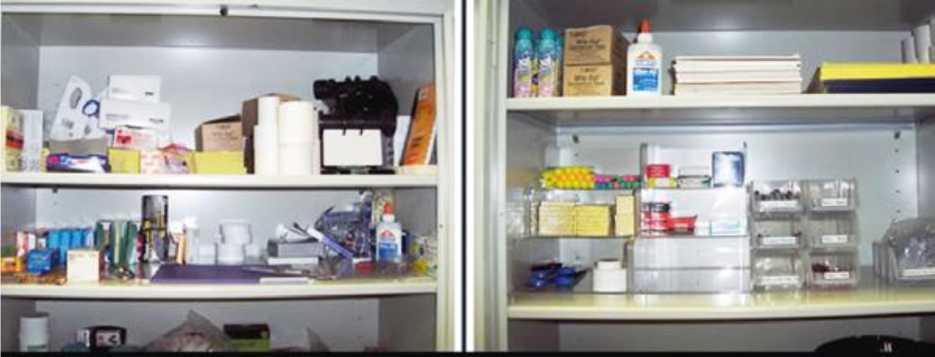 Было	Стало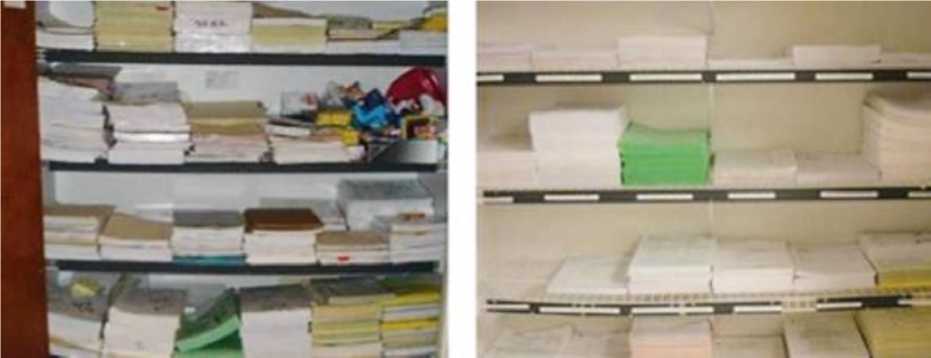 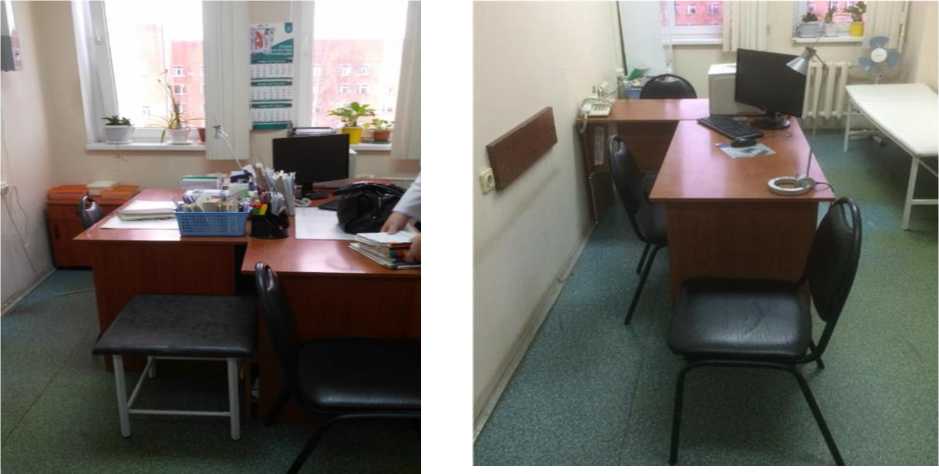 Шаг 4: стандартизацияЗадача: самые эффективные решения, найденные в ходе предыдущих шагов необходимо закрепить стандартом рабочего места. Стандартизация - это превращение процедур сортировки, рационального расположения и уборки в привычку.Примеры основных средств стандартизации и визуального контроля: информационный стенд;указания, где должны находиться те или иные предметы;знаки обозначения оборудования;предостережения и напоминания;краткие инструкции, памятки, схемы.Например: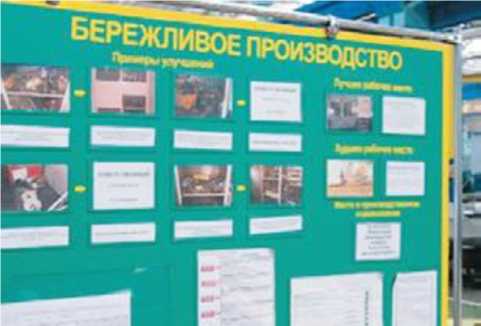 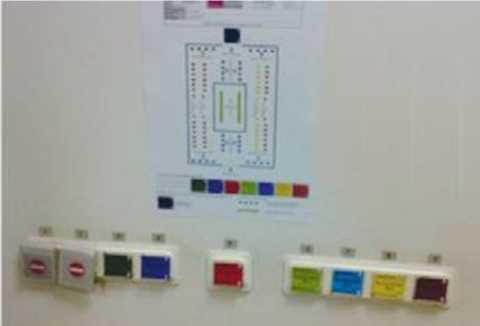 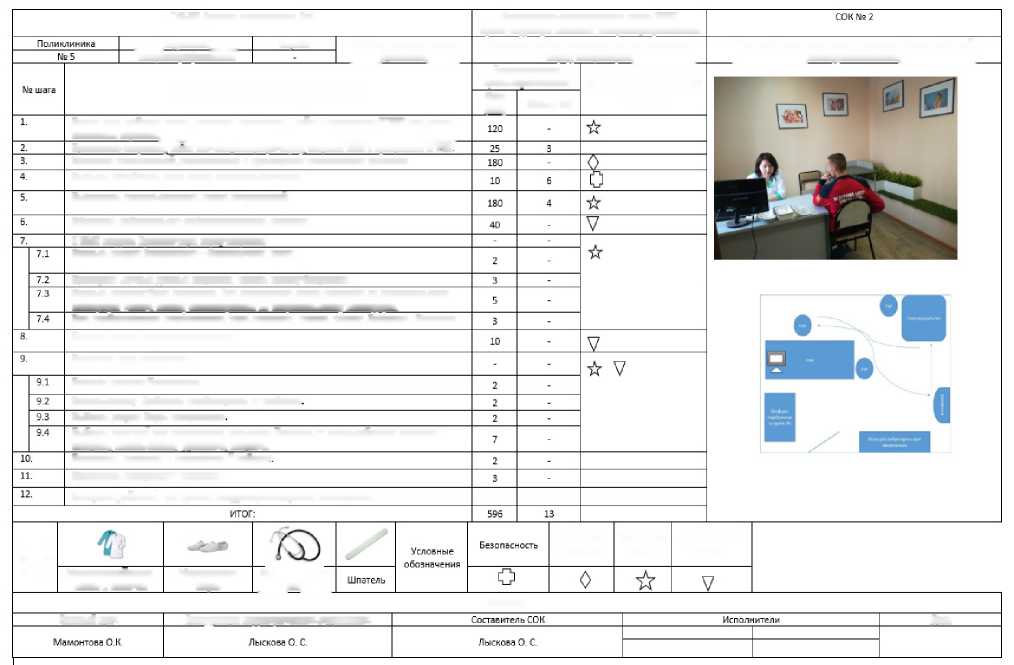 СОК врача-педиатра кабинета вакцинопрофилактикиШаг 5: совершенствование порядка и дисциплинаЗадача: обеспечить условия для возникновения желания совершенствовать результаты. Поддержание выполнения установленных процедур первых четырех этапов - 4С, чтобы предотвратить откат назад.Инструменты и методы совершенствования системы 5С:самооценка, проверка руководителем;плакаты с описанием инструментов 5С;информационные материалы 5С;информационные доски с фотографиями и описанием внедрения;взаимный обмен лучшими практиками.Таблица 1Пять шагов организации и поддержания порядка на рабочих местахТаблица 2Проверочный лист оценки соответствия рабочего места системе 5С для медицинской организации <5>--------------------<5> Электронная версия в формате Excel доступна для скачивания на портале cpmsp.rosminzdrav.ru в разделе "Скачать". Переход к реализации следующего шага возможен только при оценке выполнения текущего шага на 83% и более.ШагОписаниеШаг 1.СортировкаОсуществляется разделение предметов на необходимые (нужные) и ненужные и удаление ненужных предметовШаг 2.Самоорганизация (соблюдение порядка)Осуществляется размещение нужных предметов на рабочем месте (рабочем пространстве) таким образом, чтобы максимально снизить потери при их использовании и поиске персоналом организации. При хранении предметов на рабочем месте в обязательном порядке используются различные методы визуализации (оконтуривание, маркировка, разметка, цветовое кодирование и другие)Шаг 3.Систематическая уборка (содержание в чистоте)Осуществляется постоянное поддержание рабочих мест, предметов в чистоте и постоянной готовности к использованиюШаг 4.СтандартизацияУстанавливаются стандарты по выполнению первых трех шагов (стандарты рабочего места, содержания рабочих мест и иные регламентирующие документы)Шаг 5.СовершенствованиеОсуществляется процесс непрерывного поддержания и развития результатов, достигнутых с помощью первых четырех шаговШаг 1. СортировкаШаг 1. СортировкаКабинет NКабинет NN п/пКритерийОценка(0 - нет, 1 - да)Комментарий1Рабочее пространство (кабинет) в целом:1.1нет неиспользуемой мебели;1.2вынесена неисправная мебель;1.3вся офисная техника (принтер, сканер и т.п.) исправна;1.4вся офисная техника (принтер, сканер и т.п.) используется;1.5нет лишних проводов;1.6отсутствуют лишние личные вещи (несезонные вещи, избыточное количество посуды);1.7на стенах кабинета нет избыточного размещения (картин, фото, сертификатов, свидетельств, благодарственных писем и т.п.);1.8поврежденные предметы отсутствуют.2.Рабочий стол:2.1предметы на рабочем столе исправны;2.2предметы на рабочем столе используются;2.3техника на рабочем столе исправна;2.4техника на рабочем столе используется;2.5все канцелярские принадлежности исправны;2.6все канцелярские принадлежности используются.3Шкафы, тумбы:3.1справочники, которые хранятся в кабинете, актуальны;3.2материалы для работы в кабинете (маски, перчатки, термометры, шпателя и пр.) не повреждены4Зона временного хранения:4.1зона временного хранения создана4.2в зону временного хранения помещены предметы, в необходимости которых есть сомнения: на них наклеен "красный" ярлык с датой и причиной помещения в зону5В кабинете нет мест, которые не прошли сортировкуИтого:Итого:0%При оценке 83% (15 баллов) и больше можно переходить к следующему шагуШаг 2. Соблюдение порядкаШаг 2. Соблюдение порядкаКабинет NКабинет NN п/пКритерийОценка(0 - нет, 1 - да)Комментарий1Рабочие места персонала размещены удобно и комфортно. Расположение рабочих мест исключает/минимизирует потери2Определены места для офисного оборудования3Полки и ящики не хранят пустоту4Отсутствуют ненужные предметы, информация и документация5Определены места хранения предметов, инструментов6Все материалы могут быть найдены за 30 сек.7Определены места хранения документации8Определены места хранения личных вещейИтого:Итого:0%При оценке 83% (7 баллов) и больше можно переходить к следующему шагуШаг 3. Содержание в чистотеШаг 3. Содержание в чистотеКабинет NКабинет NN п/пКритерийОценка(0 - нет, 1 - да)Комментарий1Помещение содержится в чистоте:1.1стены1.2окна1.3подоконник1.4раковина1.5пол1.6дверь и дверные ручки2Мебель содержится в чистоте:2.1шкафы2.2столы2.3тумбы2.4кушетка3Оргтехника содержится в чистоте:3.1на мониторе нет пыли и загрязнений3.2на клавиатуре нет пыли и загрязнений3.3на процессоре нет пыли и загрязнений4Источники загрязнений локализованы:4.1свободный доступ к углам4.2источникам отопленияИтого:Итого:0%При оценке 83% (13 баллов) и больше можно переходить к следующему шагуШаг 4. СтандартизацияШаг 4. СтандартизацияКабинет NКабинет NN п/пКритерийОценка(0 - нет, 1 - да)Комментарий1Места хранения предметов, документов визуализированы (таблички, надписи и пр.)2Указатели мест хранения предметов соответствуют их месторасположению:2.1содержимое тумбочек, шкафов стандартизировано (одинаково у сотрудников с одинаковыми обязанностями)2.2стандартизированы и подписаны тумбочки, шкафы сотрудников2.3промаркированы провода2.4утвержден перечень документов, находящихся в кабинете2.5использована маркировка цветом3Упорядочены бланки:3.1в кабинете хранится не более недельного запаса бланков3.2разработан механизм регулярного пополнения запасов бланков3.3визуализированы потребности пополнения запасов бланков4Отмечена линия минимально необходимого на прием количества бумаги в принтере5Отмечены места расположения:5.1инструментов (термометры, шпатели и т.п.) для приема5.2амбулаторных карт пациентов, подготовленных на прием6Разработан стандарт рабочего места7Разработан чек-лист действий по подготовке к приему и по окончанию приема8Все материалы в рабочей зоне легко найти (за 30 сек.) и вернуть на свое место9Ненужные вещи регулярно удаляются10Разработан и соблюдается график уборки11Все стандарты видимы и наглядныИтого:Итого:0%При оценке 83% (15 баллов) и больше можно переходить к следующему шагуШаг 5. СовершенствованиеШаг 5. СовершенствованиеШаг 5. СовершенствованиеКабинет NШаги 5СN п/пКритерийОценка1С1Рабочее пространство организовано удобно. Обеспечена возможность бесперебойной работы0%1С2Оргтехника, предметы, канцелярские принадлежности на рабочем столе исправны, используются0%1С3Шкафы и тумбы содержат только необходимые для рабочего процесса материалы, предметы0%1С4Организована зона временного хранения0%1С5В кабинете нет мест, которые не прошли сортировку.0%2С1Рабочие зоны четко распределены0%2С2Полки и ящики не хранят пустоту0%2С3Все предметы на своих местах0%2С4Предмет в конце рабочего дня возвращается на свое место0%3С1Помещение, мебель, оргтехника содержатся в чистоте0%3С2Источники загрязнений локализованы, свободный доступ к ним0%3С3Инвентарь для дезинфекции легкодоступен, место хранения его определено и визуализировано0%3С4Оценка эффективности уборки проводится регулярно (не реже 1 раза в неделю)0%4С1Места хранения предметов, документов визуализированы (таблички, надписи)0%4С2В кабинете хранится недельный запас бланков, разработан механизм регулярного пополнения запасов бланков, визуализированы потребности пополнения запасов бланков0%4С3Используется стандарт/чек-лист рабочего места0%4С4Ненужные вещи регулярно удаляются0%5С1Стандарты постоянно совершенствуются5С2Контрольные процедуры проводятся регулярно5С3Предлагаются и реализуются идеи по улучшению системы 5С5С4Проводится обмен опытом и тиражирование метода 5С